 СОВЕТ  ДЕПУТАТОВ СЕЛЬСКОГО ПОСЕЛЕНИЯ ДУРОВСКИЙ СЕЛЬСОВЕТ ДОБРИНСКОГО МУНИЦИПАЛЬНОГО РАЙОНАЛипецкой области32-я сессия V-го созываРЕШЕНИЕ06.12.2017                                    с.Дурово	                                        №101-рсО внесении изменений в Положение «О денежном содержании и социальных гарантиях лиц, замещающих должности муниципальной службы сельского поселения Дуровский сельсовет Добринского муниципального района Липецкой области Российской Федерации»Рассмотрев представленный администрацией сельского поселения Дуровский сельсовет Добринского муниципального района проект изменений в Положение «О денежном содержании и социальных гарантиях лиц, замещающих должности муниципальной  службы сельского поселения Дуровский сельсовет Добринского муниципального района Липецкой области Российской Федерации» в соответствии со статьей 1 Закона  Липецкой  области    от 19 июня 2017 года  N 80-ОЗ "О внесении изменений в Закон Липецкой области "О правовом регулировании вопросов муниципальной службы Липецкой области", руководствуясь  Уставом сельского поселения Дуровский сельсовет Добринского муниципального района, учитывая решения постоянных комиссий по экономике, бюджету, муниципальной собственности и социальным вопросам и по правовым вопросам, местному самоуправлению и работе с депутатами, Совет депутатов сельского поселения Дуровский сельсоветРЕШИЛ:1. Принять изменения в Положение «О денежном содержании и социальных гарантиях лиц, замещающих должности муниципальной  службы сельского поселения Дуровский сельсовет Добринского муниципального района Липецкой области Российской Федерации» (прилагается).2. Направить указанный нормативный правовой акт главе администрации сельского поселения Дуровский сельсовет Добринского муниципального района для подписания и официального опубликования.3. Настоящее решение вступает в силу со дня его принятия. Председатель Совета депутатовсельского поселения 	Дуровский сельсовет        	   	       С.В.Ходяков                                                    Принято                                                                                  решением Совета депутатовсельского поселения Дуровский сельсовет                                                                            Добринского муниципального района                                                                            от 06.12.2017г  №101-рсИЗМЕНЕНИЯ В ПОЛОЖЕНИЕ«О ДЕНЕЖНОМ СОДЕРЖАНИИ И СОЦИАЛЬНЫХ ГАРАНТИЯХ ЛИЦ,ЗАМЕЩАЮЩИХ ДОЛЖНОСТИ МУНИЦИПАЛЬНОЙ СЛУЖБЫ СЕЛЬСКОГО ПОСЕЛЕНИЯ ДУРОВСКИЙ СЕЛЬСОВЕТ ДОБРИНСКОГО МУНИЦИПАЛЬНОГО РАЙОНА ЛИПЕЦКОЙ ОБЛАСТИ РОССИЙСКОЙ ФЕДЕРАЦИИ»Внести в Положение о денежном содержании и социальных гарантиях лиц, замещающих должности муниципальной службы Добринского муниципального района, утвержденное решением Совета депутатов сельского поселения Дуровский сельсовет Добринского муниципального района от 22.09.2016г. № 51-рс, следующие изменения:В статье 2:а) абзац первый части 2 изложить в следующей редакции:    «оклад за классный чин»;б) в части третьей слова «Ежемесячная надбавка к должностному окладу за классный чин» заменить словами «Оклад за классный чин»;в) таблицу части 3 изложить в следующей редакции:г) часть 7 статьи 2 изложить в следующей редакции:«Размеры должностных окладов по должностям муниципальной службы района устанавливаются муниципальными правовыми актами, издаваемыми представительным органом муниципального образования в соответствии с нормативами формирования расходов, устанавливаемыми нормативным правовым актом администрации Липецкой области.Размеры должностных окладов и иных денежных выплат по должностям муниципальной службы района увеличиваются (индексируются) в случае увеличения (индексации) размеров должностных окладов и иных денежных выплат по должностям государственной гражданской службы области».2) в статье 3:а) в абзаце третьем части 1 слова «ежемесячной надбавки за классный чин» заменить словами «оклада за классный чин».Глава администрации сельского поселения Дуровский сельсовет			С.В.Ходяков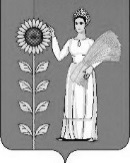 Наименование классного чинаРазмер оклада за классный чин Референт муниципальной службы Липецкой области 1 класса1 310Референт муниципальной службы Липецкой области 2 класса873Референт муниципальной службы Липецкой области 3 класса437Секретарь муниципальной службы Липецкой области 1 класса1259Секретарь муниципальной службы Липецкой области 2 класса839Секретарь муниципальной службы Липецкой области 3 класса420